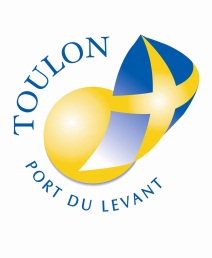 JUILLET1er juilletBROCANTES VIDE-GRENIERSVide-greniers de ClaretSquare de Broglie - Quartier ClaretDe 7h à 17h.Rens. : Amicale de Claret –  Tél. : 06 16 34 26 53 (Annie)_____1er juilletBROCANTES VIDE-GRENIERSTroc informatiquePlace d’ArmesParticipation : 10€. Pour échanger et  vendre votre ancien matériel informatique (réservé aux particuliers non professionnels).Rens. : Cyberbase® TPM Le Revest-les-Eaux – Tél. : 04 94 05 80 65 - lerevest@horizonm.fr_____1er juilletANIMATIONSFête de la St PierreCathédrale, port de Toulon et Ambassade de ProvenceA partir de 10h30. Accès libre.Fête traditionnelle en hommage aux pêcheurs.Rens. : Mairie Mme Gluck - Tél. : 04 94 36 83 04Ambassade de Provence M. Devallée - Tél. : 06 60 32 40 38 / 04 94 62 40 82_____6 juilletCONCERTS ET SPECTACLESGrand-père n’aime pas le swingThéâtre couvert de ChâteauvallonA 19h30. Tarifs : 24 / 12€. Rens. : Châteauvallon - Tél. : 04 94 22 02 02 – http://www.chateauvallon.com_____6 juilletSPORT - Randonnée rollers en villeParking  – 420 rue Amiral Aube (sous réserve)Départ à 21h.Rens. : BTG Sports – Tél. : 04 94 92 46 80_____6 juilletDANSEAlonzo King Lines BalletChorégraphies d’Alonzo KingRefraction et The Moroccan ProjectAmphithéâtre de ChâteauvallonA 22h. Tarifs : 24 / 12€. Rens. : Châteauvallon - Tél. : 04 94 22 02 02 – http://www.chateauvallon.com_____6 et 7 juilletANIMATIONSFoire d’été au Pont du LasQuartier Pont du Las.Rens. : Association du Grand Pont du Las - Tél. : 09 54 320 620 – grandpontdulas@free.fr – http://www.pont-du-las.fr____7 juilletSPORTOrofero Challenge – Coupe Internationale de piroguesAnse Tabarly - Le MourillonA partir de 8h. Compétition de 35km de pirogues polynésiennes. 12e édition. Grande soirée tahitienne (sur réservation).Rens. : US Manu-Ura Va’a – Tél. : 04 94 41 72 08 / 06 49 74 85 35 - http://www.manuura-vaa.com _____7 juilletANIMATIONSAnimations à BrunetToulon est - Quartier Brunet - Place de BrunetDe 11h à 13h. Dégustation gratuite des produits du terroir, anchoïade, tapenade, rosé du pays.Rens. : Association "Bien vivre sa vie" –  Tél. : 04 94 23 26 17 - 06 08 78 39 98_____7 juilletCONCERTS ET SPECTACLESChina Moses et Raphaël LemonnierThéâtre couvert de ChâteauvallonA 19h30. Tarifs : 24 / 12€. Rens. : Châteauvallon - Tél. : 04 94 22 02 02 – http://www.chateauvallon.com_____7 juilletDANSEAlonzo King Lines BalletChorégraphies d’Alonzo KingRefraction et The Moroccan ProjectAmphithéâtre de ChâteauvallonA 22h. Tarifs : 24 / 12€. Rens. : Châteauvallon - Tél. : 04 94 22 02 02 – http://www.chateauvallon.com_____7 et 8 juilletSPORTVa’ahine RaceAnse Tabarly – Plages du MourillonA partir de 8h.Compétition féminine de pirogues polynésiennes. 4e édition. Artisanat et animations folkloriques. Soirée polynésienne le 7 (sur réservation).Rens. : Union Sportive Manu Ura Va’a France - Tél. : 04 94 41 72 08 / 06 49 74 85 35 / http://www.manuura-vaa.com_____9 juilletVISITE GUIDEEÀ la découverte de l’Histoire de ToulonDépart de l’Office de Tourisme – place Louis BlancDe 17h à 19h. Tarif adultes 8,50€ / enfants -12 ans gratuit (2 gratuités pour 1 adulte payant). Sur inscription.Rens. : Office de Tourisme de Toulon – Tél. : 04 94 18 53 00 – http://www.toulontourisme.com____12 juilletLYRIQUELe Nozze di FigaroAmphithéâtre de Châteauvallon. A 21h30. Tarifs : 24 / 12€. En collaboration avec le Festival d’Aix-en-Provence et la Région Provence-Alpes-Côte-d’Azur.Rens. : Châteauvallon - Tél. : 04 94 22 02 02 – http://www.chateauvallon.com_____13 juilletANIMATIONSAnimations à La LoubièreToulon est - Quartier La Loubière - Place LaporterieÀ partir de 20h. Barbecue géant et spectacle de variétés organisés par les associations For Ever Mode et Kriss Danse, en partenariat avec les commerçants.Rens. : Association "Bien vivre sa vie" –  Tél. : 04 94 23 26 17 - 06 08 78 39 98_____13 juilletANIMATIONSSoirée Ravioles du LasPlace d’Espagne. Quartier Pont du Las.Rens. : Association du Grand Pont du Las - Tél. : 09 54 320 620 – grandpontdulas@free.fr – http://www.pont-du-las.fr____13 juilletCONCERTS ET SPECTACLESRichard Galliano Sextet « Bach to Piazzolla »Amphithéâtre de Châteauvallon. A 22h. Tarifs : 24 / 12€. Rens. : Châteauvallon - Tél. : 04 94 22 02 02 – http://www.chateauvallon.com_____14 juilletBALADE NATURE COMMENTEERandonnée au Faron18h30. Tarifs : 14,50€ adulte / 7€ pour les 10-12 ans. Sur inscription.Rens. : Office de Tourisme de Toulon – Tél. : 04 94 18 53 00 – http://www.toulontourisme.com_____14 juilletANIMATIONSFête Nationale : défilé, feu d’artifice et bal du 14 juilletRens. : Mairie Cérémonies et animations – Tél. : 04 94 36 30 18 _____15 juilletSPORTTournoi de beach volleyCentre Sportif Municipal des plages – Anse Tabarly (Le Mourillon). De 8h à 20h. Rens. : Racing Toulon Volley – Tél. : 04 94 62 05 70 - racingtoulonvolley@hotmail.fr_____Du 15 au 20 juilletFESTIVAL« Couleurs du monde » Folklores venus d’ailleursToulon et agglomération. Spectacles gratuits.Rens. : Mairie / Animations - Mme Ghérardi – Tél. : 04 94 36 30 18 – http://www.toulon.com - http://couleurs-du-monde.org_____16 juilletVISITE GUIDEEÀ la découverte de l’Histoire de ToulonDépart de l’Office de Tourisme. De 17h à 19h. Tarif adultes 8,50€ / enfants -12 ans gratuit. Sur inscription.Rens. : Office de Tourisme de Toulon – Tél. : 04 94 18 53 00 – http://www.toulontourisme.com____17 juilletBALADE NATURE COMMENTEELes petits explorateurs du littoral9h30. Tarifs : 6,20€ adulte / 10,50€ pour les 5-14 ans. Sur inscription.Rens. : Office de Tourisme de Toulon – Tél. : 04 94 18 53 00 – http://www.toulontourisme.com_____18 juilletVISITE GUIDEEToulon insoliteDépart de l’Office de Tourisme. De 10h à 12h. Tarif adultes 9€ / enfants -12 ans gratuit. Sur inscription.Rens. : Office de Tourisme de Toulon – Tél. : 04 94 18 53 00 – http://www.toulontourisme.com____Du 20 au 22 juilletANIMATIONSGrande solderie du MourillonQuartier du Mourillon. Marché de provence le 21 juillet.Rens. : Association des Commerçants du Mourillon - http://www.mourillon.fr_____Du 20 au 22 juilletDANSEPhilippe Decouflé « Panorama »Amphithéâtre de Châteauvallon. A 22h. Tarifs : 24 / 12€. Rens. : Châteauvallon - Tél. : 04 94 22 02 02 – http://www.chateauvallon.com_____Du 20 juillet au 11 aoûtFESTIVALFestival Jazz à ToulonCentre ville et quartiers. 23e édition. Concerts gratuits à l’heure de l’apéritif et en soirée.Rens. : Comité des Fêtes – Tél. : 04 94 09 71 00 - Declik Communication – Tél. : 04 94 07 25 25 – http://www.jazzatoulon.com_____21 juilletANIMATIONSBal salsaA 21h. Carré du port.Rens. : Mairie / Animations - Mme Ghérardi – Tél. : 04 94 36 30 18 – http://www.toulon.com / Sond’Or Production – http://www.sondor.fr _____23 juilletVISITE GUIDEEToulon au fil des ruesDépart de l’Office de TourismeDe 17h à 19h. Tarif adultes 8,50€ / enfants -12 ans gratuit (2 gratuités pour 1 adulte payant). Inscription obligatoire.Rens. : Office de Tourisme de Toulon – Tél. : 04 94 18 53 00 – http://www.toulontourisme.com____24 juilletBALADE NATURE COMMENTEELes petits explorateurs du littoral9h30. Tarifs : 6,20€ adulte / 10,50€ pour les 5-14 ans. Sur inscription.Rens. : Office de Tourisme de Toulon – Tél. : 04 94 18 53 00 – http://www.toulontourisme.com_____25 juilletVISITE GUIDEEToulon insoliteDépart de l’Office de Tourisme. De 10h à 12h. Tarif adultes 9€ / enfants -12 ans gratuit. Sur inscription.Rens. : Office de Tourisme de Toulon – Tél. : 04 94 18 53 00 – http://www.toulontourisme.com____27 juilletSPORTGrand prix cycliste Ville de Toulon – Nocturne Pont du Las souvenir Henri ChardonnetQuartier Pont du Las.Rens. : Vélo Sport Hyèrois – http://www.velosporthyerois.com_____27 et 28 juilletDANSENuits Flamencas – 6e éditionAmphithéâtre et théâtre couvert de Châteauvallon. A 19h30 et 22h. Tarifs : 24 / 12€. Rens. : Châteauvallon - Tél. : 04 94 22 02 02 – http://www.chateauvallon.com_____28 juilletSPORT Pirogues polynésiennes - La PorquerollaiseAnse Tabarly - Plages du MourillonRens. : A.S. Ruahatu Va’a - M. Taraufau – Tél. : 06 74 15 81 09 - http://ruahatu.vaa.free.fr – http://www.laporquerollaise.com_____28 juilletSPORTCyclisme – Nocturne de la St JeanQuartier St Jean du VarRens. : Vélo Sport Hyèrois – http://www.velosporthyerois.com_____31 juilletBALADE NATURE COMMENTEELes petits explorateurs du littoral9h30. Tarifs : 6,20€ adulte / 10,50€ pour les 5-14 ans. Sur inscription.Rens. : Office de Tourisme de Toulon – Tél. : 04 94 18 53 00 – http://www.toulontourisme.com_____AOUTJusqu’ au 11 aoûtFESTIVALFestival Jazz à ToulonCentre ville et quartiers.23e édition. Concerts gratuits à l’heure de l’apéritif et en soirée.Rens. : Comité des Fêtes – Tél. : 04 94 09 71 00 / http://www.cofstoulon.fr - Declik Communication – Tél. : 04 94 07 25 25 – http://www.jazzatoulon.com_____1er aoûtSPORT La Route du Jasmin22e édition. Départ de La Seyne sur Mer – Rade de Toulon – Sardaigne - Tunisie.Rens. : La Route du Jasmin – Tél. : 04 94 30 17 87 - 06 12 44 11 31 - http://www.routedujasmin.org_____3 aoûtSPORT - Randonnée rollers en villeParking  – 420 rue Amiral Aube (sous réserve)Départ à 21h.Rens. : BTG Sports – Tél. : 04 94 92 46 80_____3 aoûtVISITE GUIDEE« A la découverte de l’Histoire de Toulon »Départ de l’Office de Tourisme – place Louis BlancDe 17h à 19h. Tarif adultes 8,50€ / enfants -12 ans gratuit (2 gratuités pour 1 adulte payant). Sur inscription.Rens. : Office de Tourisme de Toulon – Tél. : 04 94 18 53 00 – http://www.toulontourisme.com____Du 3 au 5 aoûtANIMATIONGrande braderie d’été du MourillonQuartier du MourillonMarché du terroir, du naturel et du bio le 4 août.Rens. : Association des Commerçants du Mourillon - http://www.mourillon.fr_____5 aoûtANIMATION11e Nuit des pêcheursPort St Louis au Mourillon.De 17h à minuit. Accès libre.Rens. : Mairie / Animations - Mme Ghérardi – Tél. : 04 94 36 30 18 – http://www.toulon.com_____8 aoûtVISITE GUIDEEToulon insoliteDépart de l’Office de TourismeDe 10h à 12h. Tarif adultes 9€ / enfants -12 ans gratuit (2 gratuités pour 1 adulte payant). Sur inscription.Rens. : Office de Tourisme de Toulon – Tél. : 04 94 18 53 00 – http://www.toulontourisme.com____12 aoûtANIMATIONAïoli géant au MourillonPlace Emile Claude (place du marché) - Le MourillonA 13 h. Tarif : 20 €. Réservation et paiement au Stop Bar jusqu’au 10 août (sur le bd BazeillesRens. : Boule d’Or Mourillonnaise - Tél. : 04 94 41 17 32_____14 aoûtANIMATIONSpectacle aérien : Patrouille de FrancePlages du Mourillon.Accès libre. (entraînement le 13)Rens. : Mairie / Animations - Mme Ghérardi – Tél. : 04 94 36 30 18 – http://www.toulon.com_____15 aoûtANIMATIONFeu d’artifice au MourillonEmbrasement du Fort St Louis.Vers 22h. Accès libre.Rens. : Mairie / Animations - Mme Ghérardi – Tél. : 04 94 36 30 18 – http://www.toulon.com_____15 aoûtVISITE GUIDEEToulon insoliteDépart de l’Office de TourismeDe 10h à 12h. Tarif adultes 9€ / enfants -12 ans gratuit (2 gratuités pour 1 adulte payant). Sur inscription.Rens. : Office de Tourisme de Toulon – Tél. : 04 94 18 53 00 – http://www.toulontourisme.com____17 aoûtVISITE GUIDEE« A la découverte de l’Histoire de Toulon »Départ de l’Office de Tourisme – place Louis BlancDe 17h à 19h. Tarif adultes 8,50€ / enfants -12 ans gratuit (2 gratuités pour 1 adulte payant). Sur inscription.Rens. : Office de Tourisme de Toulon – Tél. : 04 94 18 53 00 – http://www.toulontourisme.com____17 aoûtBALADE NATURE COMMENTEESous la lune et les étoiles20h. Tarifs : 12€ adulte / 6€ pour les 8-12 ans. Sur inscription.Rens. : Office de Tourisme de Toulon – Tél. : 04 94 18 53 00 – http://www.toulontourisme.com_____21 aoûtBALADE NATURE COMMENTEELes petits explorateurs du littoral9h30. Tarifs : 6,20€ adulte / 10,50€ pour les 5-14 ans. Sur inscription.Rens. : Office de Tourisme de Toulon – Tél. : 04 94 18 53 00 – http://www.toulontourisme.com_____22 aoûtVISITE GUIDEEToulon insoliteDépart de l’Office de TourismeDe 10h à 12h. Tarif adultes 9€ / enfants -12 ans gratuit (2 gratuités pour 1 adulte payant). Sur inscription.Rens. : Office de Tourisme de Toulon – Tél. : 04 94 18 53 00 – http://www.toulontourisme.com____23 et 24 aoûtANIMATIONBourse aux disquesDe 8h à 18h.Square Germain Nouveau – Le port (face place Louis Blanc – Bas du Cours Lafayette)Rens. :  Music Story – Tél. : 06 21 33 36 16_____23, 24 et 25 aoûtANIMATIONBraderie du centre villeCentre ville de Toulon.Rens. : Les Vitrines de Toulon - Tél. : 04 94 89 03 92 – 06 12 20 08 14 – alb.vitrinesdetoulon@orange.fr - http://www.commercesdetoulon.com_____25 aoûtANIMATION Bal salsaA 21h. Carré du port.Rens. : Mairie / Animations - Mme Ghérardi – Tél. : 04 94 36 30 18 – http://www.toulon.com / Sond’Or Production – http://www.sondor.fr _____28 aoûtVISITE GUIDEEToulon au fil des ruesDépart de l’Office de TourismeDe 17h à 19h. Tarif adultes 8,50€ / enfants -12 ans gratuit (2 gratuités pour 1 adulte payant). Inscription obligatoire.Rens. : Office de Tourisme de Toulon – Tél. : 04 94 18 53 00 – http://www.toulontourisme.com____28 aoûtANIMATIONCommémoration de la libération de ToulonPlace d’Armes et place Gabriel Péri.Rens. : Mairie Service Cérémonies et animations – Tél. : 04 94 36 30 18____SEPTEMBRE5 septembreSALON11e Forum Familles DéfenseSalle des fêtes du Cercle du Marin – Av. Amiral Aube - porte Castigneau.Ouvert aux ressortissants de la Défense et à leurs familles.Rens. : 04.22.42.02.00 / 04.22.43.51.55 - http://www.marine-loisirs.com_____8 septembreANIMATION Bal salsaA 21h. Carré du port.Rens. : Mairie / Animations - Mme Ghérardi – Tél. : 04 94 36 30 18 – http://www.toulon.com / Sond’Or Production – http://www.sondor.fr _____9 septembreSPORT La foulée des gazelles5e édition de la course féminine () organisée au profit du cancer du sein.Rens. : Patricia Lepreux – Tél. : 06 72 15 88 17 / 04 94 27 33 74 / 06 30 76 54 28 / http://www.lafouleedesgazelles.com_____14 septembreSALONCaravane des entrepreneursQuai Cronstadt – port de Toulon – Avenue de la République. Gratuit.Rens. : Caravane des entrepreneurs - http://www.caravanedesentrepreneurs.com_____Du 14 au 16 septembreSALON6e Salon de l’immobilier Toulon Var ProvencePalais des Congrès Neptune – Pl. Besagne. Qu. Mayol. De 10h à 19h. Entrée gratuite.Rens. : Société Var Expo – M. Dutruch – Tél. : 04 94 29 70 89 / http://www.varexpo.com / http://www.salonimmobilier-var.com_____15 et 16 septembreANIMATIONJournées européennes du Patrimoine (manifestation nationale)29e édition. Thème "Les patrimoines cachés"Rens. : Mairie – Direction des affaires culturelles – Tél. : 04 94 36 36 22 – http://www.toulon.com - http//:www.paca.culture.gouv.fr - http://journeesdupatrimoine.culture.fr_____16 septembreSPORT Pirogues polynésiennes - Ruahatu Nui L’AlmanarreAnse Tabarly - Plages du MourillonRens. : A.S. Ruahatu Va’a - M. Taraufau – Tél. : 06 74 15 81 09 - http://ruahatu.vaa.free.fr_____Du 16 au 22 septembreANIMATIONSSemaine européenne de la mobilité (manifestation nationale)Divers lieux. Cette semaine a pour but de sensibiliser le grand public à l’utilisation de modes de déplacements favorisant les transports publics, le vélo, la marche.Rens. : Ministère Écologie Développement durable Transports et Logement - http://www.agissons.developpement-durable.gouv.fr_____Du 29 septembre au 7 octobreSPORT Semaine Varoise de 11e édition. Le Comité Départemental de la Randonnée Pédestre et ses associations de randonneurs, les Offices de Tourisme et Syndicats d'Initiative du Var proposent au grand public, pendant 1 semaine, environ 160 balades ou randonnées accompagnées et gratuites, à la découverte de notre patrimoine naturel. Gratuit. Sur inscription.Rens. : Office Tourisme Toulon – Tél. : 04 94 18 53 00 – http://www.toulontourisme.com / ADT – Tél. : 04 94 18 59 60 – http://www.visitvar.fr_____Liste des points de vente : FNAC Toulon 04 94 03 80 00 ou 0825 020 020 ou http://www.fnacspectacles.comCarrefour  Toulon Mayol 04 94 41 83 83 ou http://www.carrefourspectacles.comRéseaux France Billet 0 892 683 622 ou http://www.francebillet.com (Fnac, Carrefour, Géant, Magasin U)et Ticketnet 0 892 390 100 ou http://www.ticketnet.fr  (Auchan, Virgin)Mise à jour annuelle le 31 mai 2012Liste mise à jour le 31 mai 2012							Imprimée par l’Office de Tourisme de ToulonOffice de Tourisme   12 place Louis Blanc   83000 TOULONTél. : 04 94 18 53 00  Fax : 04 94 18 53 08  Internet : http://www.toulontourisme.comJours et horaires d'ouverture sur www.toulontourisme.com ou au 04 94 18 53 00